سيرة ذاتية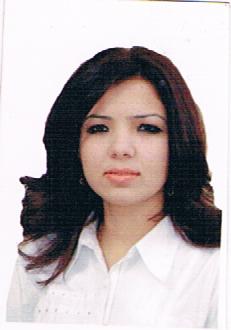 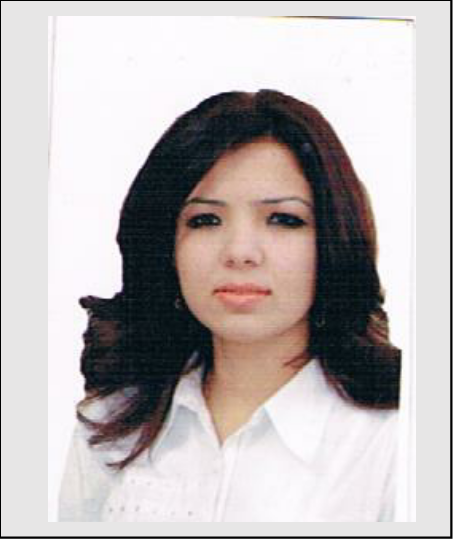 الاسم : نهلة نجاح عبدالله                                                                                                 المواليد :بغداد 1989.                               العنوان : بغداد / الوزيرية.رقم الهاتف: 07704212765-078149302720البريد الالكتروني : nahla198937@yahoo.comNahlanajah20182018@gmail.comعضو الهيئة الإدارية في جمعية العلاقات العامة العراقية (إيبرا).عضو هيئة عامة في نقابة الاكاديميين العراقيين.عضو في مؤسسة صوت الطلبة الإعلامية (NJO).عضو في فريق نبض الحياة للعمل التطوعي.عضو الاتحاد الدولي لاعلام الأقليات.ناشطة مدنية في مجال حقوق الانسان وفي ميدان العمل التطوعي.التحصيل العلمي :بكالوريوس علاقات عامة من كلية الإعلام/ جامعة بغداد ، وهي من الطلبة الأوائل على الكلية وتسلسلها الرابعة على طلبة القسم والعاشرة على طلبة الكلية عام 2009/2010 وبتقدير جيد جداً.ماجستير علاقات عامة من كلية الإعلام/جامعة بغداد وبتقدير جيد جداً ، وكانت الطالبة الأولى على طلبة قسمها 2013.دكتوراه علاقات عامة من كلية الاعلام/جامعة بغداد وبتقدير جيد جداً 2018.الشهادات الحاصلة عليهاالشهادة الدولية للحاسوب والانترنيت IC3 .   شهادة التوفل في اللغة الانكليزية .شهادة مشاركة في دورة تدريبية عن "استخدام الطرق الحديثة في التعليم" من مركز الحاسبة الالكترونية / جامعة بغداد لعام 2013.شهادة مشاركة في دورة تدريبية عن "صحافة حقوق الانسان" من النقابة الوطنية للصحفيين العراقيين 2015.شهادة مشاركة في دورة تدريبية من اكاديمية التربية الاعلامية والرقمية من الجامعة الامريكية في بيروت لعام 2014.شهادة مشاركة من منظمة مسارات للتنمية الاعلامية والثقافية عن مشاركتها في ورشة عمل عن الاقليات والتنوع في المجتمع العراقي عام 2016.شهادة مشاركة في دورة تدريبية من الرابطة الدولية للقيم الانسانية في مهارات التنمية البشرية عام 2016.شهادة مشاركة من وزارة الشباب والرياضة/المركز الوطني للعمل التطوعي عن اشتراكها في المؤتمر العلمي الثاني للعمل التطوعي في العراق2017.شهادة مشاركة من مركز التخطيط الحضري والاقليمي عن اشتراكها في ورقة بحث في ندوة "العمل التطوعي اداة لصقل مستقبلنا" في 5/12/2017.شهادة مشاركة من كلية الاعلام/جامعة بغداد عن اشتراكها في ورقة بحث في الملتقى النسوي الثالث لقضايا المرأة في 29 /3/ 2018.شهادة مشاركة من كلية الاعلام/جامعة بغداد عن اشتراكها في ورشة عمل تحت عنوان "البيئة الاتصالية الحديثة "الوسائل والادوات" في 16/4/2018.شهادة مشاركة من مركز ايلاف للتدريب الإعلامي عن اشتراكها في ورشة عمل تحت عنوان "مهارات القائد الفعال" في 12/7/2018.شهادة مشاركة من وزارة الشباب والرياضة/دائرة ثقافة وفنون الشباب عن اشتراكها في ورشة عمل تحت عنوان "اساسيات التعايش السلمي" في 15/7/2018.عضو مشارك في ورشة عمل حول (مقترح مشروع قانون العمل التطوعي في العراق) والتي اقامتها جمعية الامل العراقية في 21-23/11/2017.شهادة مشاركة من منظمة برج بابل للتطوير الإعلامي عن مشاركتها في دورة تدريبية حول (حفظ النظام وحرية التعبير) بالتعاون مع وزارة الداخلية 7-9/8/2018.شهادة مشاركة من منظمة (التقنية من اجل السلام) لمشاركتها في دورة تدريبية حول ( التحقق من المحتوى والامن الرقمي ) من 14-17/8/2018.شهادة مدرب من منظمة انتيرنتف ومنتدى الاعلاميات العراقيات عن (استخدام وسائل الاعلام للبحث والتوثيق وتقديم تقارير عن حقوق الانسان في عمان من 26-29/6/2018.شهادة مشاركة من مركز التعليم المستمر/الجامعة التكنولوجية عن مشاركتها في دورة (طرائق التدريس والمكتبة الافتراضية) من 15/7/2018-26/7/2018.شهادة مشاركة في ورشة عمل من منظمة مسارات للتنمية الثقافية والاعلامية عن (سبل وآليات مواجهة خطابات الكراهية في العراق) 5-6/9/2018.شهادة مشاركة في المنتدى الاكاديمي الاول من نقابة الاكاديميين العراقيين عن (استقلالية الجامعات..الواقع والمؤمل) في 22/11/2019.شهادة مشاركة في برنامج "تصالح" عن التماسك الاجتماعي وهو مشترك بين الاكاديمية الألمانية في العراق MICT والوكالة الفرنسية الدولية لتنمية الاعلام  في السليمانية 5-7 أكتوبر و1-17 نوفمبر 2018.البحوث واوراق العمل :1.بحث منشور في مجلة الباحث الإعلامي/كلية الاعلام/جامعة بغداد بعنوان (العلاقات العامة والصورة الذهنية للقيادة السياسية) في 21/3/2018.2.بحث مشترك بعنوان "معوقات مشاركة المرأة في العمل التطوعي" في 2017.3.بحث منشور في مجلة كلية العلوم السياسية/الجامعة المستنصرية بعنوان ( الصورة الذهنية للعمل التطوعي لدى طلبة الجامعة) في 2017.4.بحث منشور في مجلة الباحث الإعلامي/كلية الاعلام/جامعة بغداد بعنوان (اتجاهات الشباب العراقي نحو العمل التطوعي) 2017.5.بحث مشترك بعنوان (الصورة الذهنية للجامعة التقنية الوسطى لدى تدريسييها) منشور في مجلة وزارة التربية 4/12/2017.6.ورقة بحثية بعنوان (المرأة الاعلامية في المؤسسات الاعلامية العراقية) مقدمة الى الملتقى النسوي الثالث لقضايا المرأة 2018.7.ورقة بحثية بعنوان (الاعلام الجديد ومحاربة الشائعات)  2018.8.بحث مشترك بعنوان (صورة المرأة الإعلامية كآخر لدى الرجل الإعلامي العراقي) مقدم الى المؤتمر الدولي الأول لكلية الاعلام 10/10/2018.9. ورقة بحثية مقدمة الى الملتقى النسوي الرابع كلية الاعلام/جامعة بغداد بعنوان (النساء والتحرش الالكتروني في مواقع التواصل الاجتماعي) 10 اذار 2019.التكريمات الحاصلة عليها كُرمت من قبل منظمة ( واعدون ) برئاسة الدكتور برهم صالح لكونها من الطلبة الأوائل على طلبة قسمها عام 2007 .كُرمت من قبل هيئة الإعلام والاتصالات لكونها من الطلبة العشرة الأوائل على كلية الإعلام عام2010. كُرمت بدرع التطوع من وزارة الشباب والرياضة لاختيارها افضل باحثة في مجال العمل التطوعي لعام 2017.كُرمت بدرع المرأة القيادية من قبل المركز العراقي لتأهيل المرأة عام 2018.كُرمت بقلادة المرأة المتميزة " لأنها تستحق" احتفاءاً بيوم المرأة العراقية لعام 2018. حصلت على العديد من كتب الشكر والتقدير من الجامعات العراقية والوزارات العراقية ومنظمات المجتمع المدني.الأماكن التي عملت بهاعضو هيئة إدارية في مؤسسة صوت الطلبة الإعلامية ومسؤولة لجنة النشاط الاجتماعي 2012-2018.محاضرة في كلية الفنون التطبيقية/قسم تقنيات الإعلان/هيئة التعليم التقني .عضو هيئة إدارية في جمعية العلاقات العامة العراقية 2018.